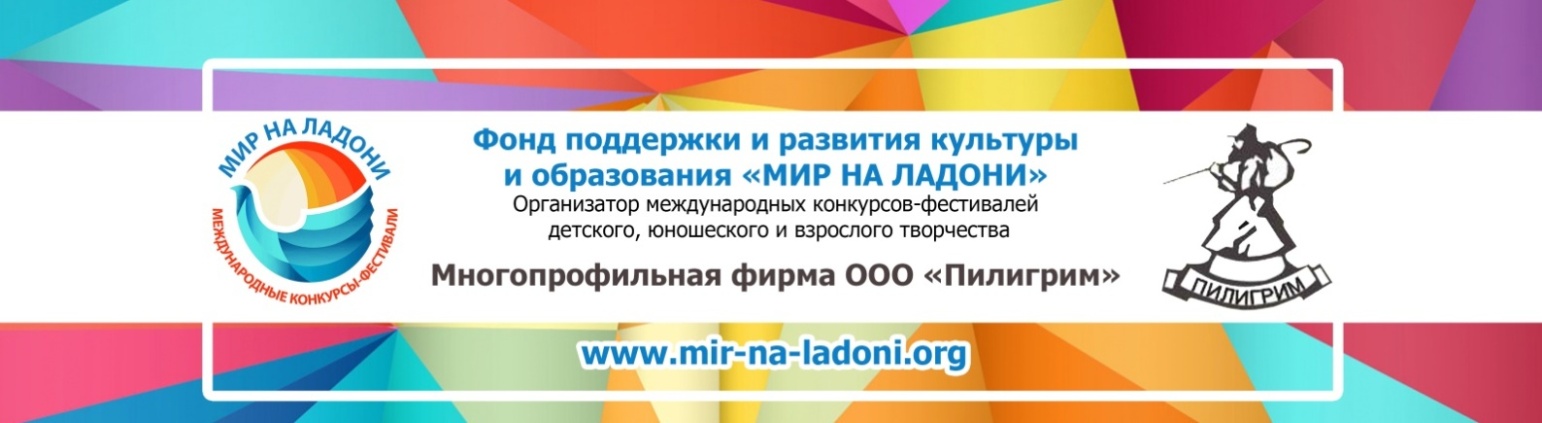 I Международный конкурс-фестиваль детского, юношеского и взрослого творчества «СОЛНЕЧНЫЙ ОСТРОВ» 8-11 октября 2021 г.      г. Ялта
Срок подачи заявок: до 15 сентября 2021 года.
Ялта по праву считается курортной столицей Крыма, манящий запах хвои, романтичные улочки, прекрасная набережная и чистейшие пляжи, удостоенные Голубого флага. Приглашаем Вас познакомиться городом, отдохнуть с пользой для творческого развития в одном из лучших отелей полуострова и совместить выступление на профессиональной сцене с удивительным туристическим опытом!ПОЛОЖЕНИЕ ОРГАНИЗАТОРЫ:– Фонд поддержки и развития культуры и образования «Мир на ладони»;– Многопрофильная фирма ООО «Пилигрим».2. ПОДДЕРЖКА: • Министерство культуры РФ (приказ №18-7913 от 1 марта 2018 г.);• Федеральное агентство по делам молодежи (РОСМОЛОДЁЖЬ) (приказ от 19.10.2020 г.);• Комитет Совета Федерации по науке, образованию и культуре (приказ от 17 марта 2020 г.);• Посольство РФ в Республике Узбекистан (от 18.06.2019 г.);• ФКУКиИ «Культурный центр МВД России» (2020 г.).ЦЕЛИ:– выявление и поддержка новых дарований, содействие реализации творческих способностей и гармоничного развития личности;– расширение культурного межнационального сотрудничества;–привлечение внимания российской общественности к проблемам любительского и профессионального творчества;– укрепление межнационального сотрудничества, установление творческих контактов между коллективами, представление творческих коллективов.УЧАСТНИКИ – творческие коллективы и отдельные исполнители без ограничения возраста: учащиеся, преподаватели, отдельные исполнители детских музыкальных, хореографических школ; школ искусств; музыкальных, хореографических училищ, колледжей, ВУЗов; хореографических, вокальных студий; государственных и негосударственных  образовательных учреждений, а так же учреждений дополнительного образования.НОМИНАЦИИПРИМЕЧАНИЯВ категории «Профессионалы» могут принимать участие лица, окончившие музыкальные, хореографические и цирковые колледжи, колледжи культуры и искусств, а также творческие ВУЗы (соответствующие документы об образовании указываются в заявке на участие).Обязательное наличие качественных фонограмм (-) минусов, записанных на USB-носитель, с указанием названия конкурсного номера. Их следует отправить на электронную почту: piligrym_tur@mail.ru не позднее, чем за 10 дней до начала конкурса-фестиваля. Не допускается выступление вокалистов под фонограмму «плюс».Не допускается голосовое или инструментальное (караоке) дублирование основных партий для солистов, прописанный бэк-вокал для ансамблей.ОРГКОМИТЕТ И ЖЮРИ:В период подготовки и проведения конкурса все оперативные вопросы решает оргкомитет. К работе в жюри привлекаются высококвалифицированные специалисты в области культуры и искусства. Состав жюри не разглашается до начала конкурса-фестиваля. По окончании конкурса-фестиваля участники и педагоги имеют возможность обсудить с членами жюри конкурсные выступления и обменяться мнениями.Оценки выступлений производятся по десятибалльной системе. Результаты подводятся по итогам суммирования оценок всех членов жюри. Решение жюри является окончательным.Жюри не учитывают материальные возможности, социальную принадлежность, национальность конкурсантов – только творчество на абсолютно равных условиях, согласно настоящего Положения.При оценке конкурсных выступлений световое сопровождение (различные специальные эффекты) во внимание не принимается. Жюри не имеет права разглашать результаты конкурса до официального объявления. Жюри наделено правом: делить премии; не присуждать ту или иную премию, а также Гран-при; присуждать специальные призы. Решение жюри окончательное и обжалованию не подлежит.Награждение проводится в определенный день программы конкурса. Получить награды ранее официального дня награждения и после него невозможно. Кубки и дипломы почтой не высылаются.НАГРАЖДЕНИЕВыход на сцену коллективов-участников независимо от участия в Гала-концерте не более 5 человек от коллектива в концертных костюмах в сопровождении руководителя. Все коллективы, участники конкурса-фестиваля, и солисты награждаются памятными кубками и дипломами. В каждой номинации и возрастной категории присваиваются звания Лауреата I, II, III степеней, а также звания Дипломанта I, II III степеней. Также учреждены специальные дипломы и звания: «Лучший балетмейстер», «Лучший концертмейстер», «Лучший преподаватель», «Лучшая балетмейстерская работа», «Лучший номер на патриотическую тему», «Диплом за артистизм», «Диплом самому юному участнику», «Лучший сценический костюм», «Лучший национальный костюм», «За сохранение национальных культурных традиций», «За высокий уровень исполнительского мастерства».СПОНСОРЫОрганизаторы привлекают средства спонсоров – организаций и частных лиц – для проведения фестиваля, рекламной кампании и награждения победителей.Спонсорам предоставляются широкие возможности для размещения своей рекламы в концертных залах во время фестиваля и на его рекламной продукции. Им предоставляется право присуждать специальные призы.ФИНАНСОВЫЕ УСЛОВИЯ ДЛЯ ИНОГОРОДНИХ УЧАСТНИКОВДля руководителей организованных групп действует предложение 15+1 бесплатно.В стоимость поездки входит: проживание в отеле «Ялта-Интурист» 4* в 2-х; 3-х местных номерах с удобствами, 3-х разовое питание «шведский стол», пользование любым бассейном на территории отеля и панорамным фитнес-центром, посещение зоопарка на территории отеля, вечерние анимационные представления в театре для детей и взрослых, дискотеки.СТОИМОСТЬ УЧАСТИЯ В ОСНОВНОЙ НОМИНАЦИИ 1000 рублей с человека в составе коллектива, 2000 – соло.ФИНАНСОВЫЕ УСЛОВИЯ ДЛЯ КОЛЛЕКТИВОВ ИЗ ЯЛТЫ И РЕСПУБЛИКИ КРЫМ (без учета проживания, питания, трансферов и экскурсий):-для солистов – 2500 рублей;-для дуэтов – 2900 рублей;-для остальных участников – 1000 рублей с человека;-участие в выставке – 1500 рублей с человека;-балетмейстерская работа – 2000 рублей. СТОИМОСТЬ УЧАСТИЯ В ДОПОЛНИТЕЛЬНОЙ НОМИНАЦИИ:-для солистов – 2000 рублей;-для дуэтов –2900 рублей;-для остальных участников –1000 рублей с человека;-участие в выставке – 1500 рублей с человека;-балетмейстерская работа – 2000 рублей.ОБРАЩАЕМ ВАШЕ ВНИМАНИЕ! Если участник выступает как сольно/в дуэте, так и в составе ансамбля, основной номинацией считается ансамбль. Сольное/ в дуэте выступление в таком случае является дополнительной номинацией.При подаче заявки на конкурс каждый коллектив, а также каждая возрастная группа должны предоставить пофамильный список состава коллектива/возрастной группы с указанием точного возраста каждого участника на момент выступления.ПОДАЧА ЗАЯВОКДЛЯ УЧАСТИЯ В КОНКУРСЕ-ФЕСТИВАЛЕ необходимо прислать заявку о коллективе (солисте) до 15 сентября 2021 года (образец заявки можно посмотреть на сайте www.mir-na-ladoni.org) и оплатить организационный взнос.ПРЕДВАРИТЕЛЬНАЯ ПРОГРАММА1 деньВстреча в аэропорту г. Симферополь (ж.д.Севастополь, Симферополь) участников. Переезд в Ялту. Размещение в гостинице (номера предоставляются с 14.00). Обед. Свободное время для отдыха. Ужин. Организационная встреча руководителей оргкомитетом. 2 деньЗавтрак. КОНКУРСНЫЙ ДЕНЬ. Проба сцены и звука. Конкурсные прослушивания. Обед. Продолжение конкурсных прослушиваний. Круглые столы с членами жюри для руководителей и педагогов. Гала-концерт и торжественное награждение участников. Ужин. 3 деньЗавтрак. Свободное время. Обед. Отдых на море/посещение зоопарка и бассейна на территории отеляДополнительные экскурсии*. Ужин.4 деньЗавтрак. Освобождение номеров до 12.00. Трансфер в аэропорт/ на ж/д вокзалОбращаем ваше внимание, что в программу могут быть внесены изменения!Заявки на участие в конкурсе-фестивале принимаются с сайта www.mir-na-ladoni.orgПри заполнении мест в гостиницах Оргкомитет вправе закрыть прием заявок раньше.КОНТАКТЫWhatsApp/Vider: +7 (901) 220-45-15; +7 (922) 137-15-05Адрес электронной почты: piligrym_tur@mail.ruАдрес официального сайта: www.mir-na-ladoni.orgАдрес Оргкомитета:620012, г. Екатеринбург, ул. Машиностроителей, д. 19, оф. 127/2ЖанрВозрастная категорияКритерии оценокВокальное исполнительство:народное, академическое, эстрадное, джазовоеФорма: соло, дуэт, ансамбль, хорВыступление:1 произведение, не более 4 минут 5-7 лет, 8-9 лет; 10-12 лет;13-15 лет; 16-18 лет;19-25 лет; 26-40 лет;старше 40 лет;смешанная- чистота интонации и качество звучания;- сценическая культура;- соответствие репертуара  исполнительским возможностям и возрастной категории исполнителя;- исполнительское мастерствоТеатр:драматический, детский, театр мимики и жеста, фольклорный, музыкальный, оперный, кукольный (без штанкетного оборудования)Время выступления – до 15 минут (превышение регламента возможно на специальных условиях, уточнения в оргкомитете)младшая (до 7 лет);детская (7-10 лет);детско-юношеская (11-14 лет);молодежная(15-18 лет);взрослая(с 19 и старше);смешанная- полнота и выразительность;- раскрытие темы произведения;- раскрытие и яркость художественных образов;- сценичность;- художественное оформление спектакля;- дикция актеровХореография:классический танец, народный танец,народно-стилизованный танец,бальный танец, современная хореография:(джаз, модерн, неоклассика),эстрадная хореография (современный балет, шоу-группы, степ, хип-хоп, диско, техно, стрит, электрик буги, брэйк данс, поп локинг, а также другие уличные стили), мажоретки, твирлингФормы: соло, малая форма, ансамбльВыступление:1 или 2 номера общей продолжительностью не более 8 минутдо 6 лет; 7-9 лет;10-12 лет; 13-15 лет;16-19 лет; 20-25 лет;26-40 лет;от 40 лет и старше;смешанная- исполнительское мастерство;- выразительность и раскрытие художественного образа;- идея номера и композиционное построение;- сценическая культура (костюм и уровень отработки номера);- соответствие репертуара возрастным особенностям исполнителейХудожественное слово:проза, поэзия, сказ, литературно-музыкальная композицияФорма: соло, дуэт, ансамбльВыступление – до 5 минутмладшая (до 7 лет);детская (7-10 лет);детско-юношеская (11-14 лет);молодежная(15-18 лет);взрослая(с 19 и старше);смешанная- полнота и выразительность раскрытия темы произведения;- артистизм, раскрытие и яркость художественных образов, исполнительский уровень;- дикция;- сложность исполняемого произведения;- соответствие репертуара возрастнымособенностям исполнителейТеатр мод:Прет-а-порте.Одежда:вечерняя, детская, современная, молодежная.Костюм:сценический, исторический.Показ – до 7 минутмладшая (до 7 лет);детская (7-10 лет);детско-юношеская (11-14 лет);молодежная(15-18 лет);взрослая(с 19 и старше);смешанная- дизайн костюма;- целостность композиции, единый замысел, оригинальность режиссерского решения;- выдержанность в стиле (костюм, прическа, хореография, музыкальное сопровождение);- оригинальность авторского решения;- музыкальное оформление;- артистичность исполнения;- качество и мастерство;- сложность художественного решенияИнструментальный жанр:Классический, народный, духовойджазовый, эстрадный, общее фортепианоФорма: соло, дуэт, ансамбль, оркестрВыступление: 1-2 произведения, не более 8 минут до 8 лет; 9-12 лет;13-15 лет; 16-18 лет; 19-25 лет;26-40 лет;от 40 лет и старше; смешанная- исполнительское мастерство;- соответствие стилистики;- сценическая культура;- соответствие репертуара исполнительским возможностям и возрастной категории исполнителяЦирковое искусство:Все жанры (кроме воздушных гимнастов и номеров с использованием огня)Форма: соло, дуэт, ансамбльВыступление: 1 номер, до 4 минутмладшая (до 7 лет);детская (7-10 лет);детско-юношеская (11-14 лет);молодежная(15-18 лет);взрослая(с 19 и старше);смешанная- уровень подготовки и исполнительское мастерство;- технические возможности коллектива- артистизм;- сценичность (пластика, костюм, культура исполнения) ;- сложность исполняемой программы;- художественное оформление программыСпортивно-художественная гимнастика в сценической танцевально-  художественной обработкеФорма: солисты, малая форма, ансамблиВыступление: 1 номер, до 4 минут6-9 лет; 10-13 лет;14-17 лет; 18-30 лет;  от 31 года и старше;смешанная- уровень подготовки и исполнительское мастерство;- технические возможности коллектива;- артистизм;- сценичность (пластика, костюм, культура исполнения);- сложность исполняемой программы;- художественное оформление; программыКонкурс авторской песни и композиторов:Слова, музыка, слова и музыкаФорма: соло, дуэт, ансамбль, хорВыступление: 1 произведение, не более 4 минут младшая (до 7 лет);детская (7-10 лет);детско-юношеская (11-14 лет);молодежная(15-18 лет);взрослая(с 19 и старше);смешанная- мелодизм;- жанровость, оригинальность;- художественная образность;- выразительность;- сценическая культураКонкурс концертмейстеров:Инструментальный жанр, Народный вокалАкадемический вокал. Выступление оценивается как дополнительная номинация от заявленной основной15-17 лет;18-25 лет;26-40 лет;старше 40 лет- исполнительское мастерство;- сложность и оригинальность репертуара;- сценическая культура;- артистичностьИзобразительное искусство, ДПИ:Живопись /масло, акварель, гуашь, пастель, смешанная техника. Графика/рисунок, художественные печатные изображения (гравюра, литография, монотипия и др.), плакат, карикатура и т.п.Скульптура/резьба, высекание, лепка, отливка, ковка, чеканка.До 3-х работ от одного участникадо 16  лет;до 25  лет;до 40 леттворческая индивидуальность и мастерство автора; знание основ композиции; владение техникой,  в которой выполнена работа; оригинальность раскрытия темы;художественный вкус и видение перспективы; цветовое решениеДекоративно-прикладное творчество и художественные ремесла:Декоративная роспись, художественная вышивка, гобелены, батик, плетения из лозы, соломки, гончарные изделия, резьба и инкрустация по дереву,  бисерное рукоделие, макраме,  художественное оформление национальной одежды, вязание спицами и крючком, флористика  и т.д.До 3-х работ от одного участника6-9 лет; 10-13 лет;14-17 лет; 18-30 лет;  от 31 года и старше;смешаннаятворческая индивидуальность и мастерство автора;знание и отображение национальных особенностей промыслов; владение выбранной техникой; цветовые соотношения изделий; правильное употребление орнаментальных мотивов в композициях; эстетическая ценность изделий; художественный вкус и оригинальность в употреблении материала изготовления изделийФотография и фотографика:Портреты, натюрморты, пейзажи, жанровые, репортажные событийные снимки, выполненные на фотографической пленке, цифровыми фотоаппаратами в черно-белом или цветном изображениидо 16  лет;до 25  лет;до 40 леттворческая индивидуальность и мастерство автора; оригинальность раскрытия темы; художественный вкус; знание основ композиции и освещения; цветовое решение;  владение фотоаппаратурой и компьютером4 дняПитание по программеСТАНДАРТ 3-4-х местное размещение «Ялта-Интурист»12500 рублейЗавтрак, обед, ужин («шведский стол»)СТАНДАРТ 2-х местное размещение «Ялта-Интурист»13500 рублейЗавтрак, обед, ужин («шведский стол»)